Cảm nhận vẻ đẹp người lính trong hai tác phẩm:Tiểu đội xe không kính và Những ngôi sao xa xôiChiến tranh đã đi qua hơn ba mươi năm. Thế nhưng, những ký ức về cuộc kháng chiến chống Mỹ cứu nước thần thánh của dân tộc, ký ức về những con người anh hùng trong một thời đại anh hùng thì vẫn tươi mới, nguyên vẹn mỗi khi ta đối diện từng trang sách trong những tác phẩm văn học của thời kỳ này. Bằng cảm hứng lãng mạn, kết hợp với khuynh hướng sử thi, văn học Việt Nam trong giai đoạn chống Mỹ cứu nước đã xây dựng trong văn thơ tượng đài những chiến sĩ anh hùng. Họ là những “Thạch Sanh của thế kỷ XX”. Chiến công của họ đẹp và phi thường như huyền thoại. Có hai tác phẩm được coi là tiêu biểu cho cảm hứng ngợi ca người chiến sĩ anh hùng của văn học thời kỳ này, đó là “Bài thơ về tiểu đội xe không kính” của Phạm Tiến Duật và “Những ngôi sao xa xôi” của Lê Minh Khuê. Mỗi tác phẩm là một bức tranh đẹp về hình tượng người chiến sĩ điển hình cho thế hệ trẻ Việt Nam trong thời đại Hồ Chí Minh quang vinh. “Bài thơ về tiểu đội xe không kính” được nhà thơ Phạm Tiến Duật sáng tác năm 1969, rút từ tập thơ “Vầng trăng, quầng lửa” là một bài thơ độc đáo trong chùm thơ được giải nhất cuộc thi thơ Báo Văn nghệ năm 1969-1970. Bài thơ khắc họa vẻ đẹp người chiến sĩ lái xe trên tuyến đường Trường Sơn ác liệt. Vẻ đẹp độc đáo được thể hiện ngay trong tên gọi của bài thơ. Đó là sự thống nhất giữa hai sự vật tưởng như tương phản gợi ấn tượng về chất thơ lãng mạn và sự trần trụi khốc liệt. Khai thác đề tài chiến tranh, tác giả không chỉ tô đậm tính chất ác liệt, tàn khốc nhằm làm nổi bật sự phi thường của chủ nghĩa anh hùng cách mạng Việt Nam mà Phạm Tiến Duật đã có cách nhìn, cách cảm khá mới lạ và thú vị. Từ trong sự tàn khốc ấy, chất thơ vẫn cứ tuôn trào ! 
Câu thơ mở đầu như một lời tự sự xen lẫn miêu tả: Không có kính không phải vì xe không có kính 
Bom giật, bom rung kính vỡ đi rồiNó có tác dụng vừa lý giải sự bất thường của hình ảnh chiếc xe độc đáo “không có kính” vừa tô đậm sự ác liệt của chiến trường “bom giật, bom rung...” Đây là hình ảnh vừa lạ vừa chân thực. Lạ là vì trong thơ, người ta thường chọn những sự vật hoàn thiện, hoàn mỹ để miêu tả nhằm tạo thiện cảm với người cảm nhận nó. Với những chiếc xe cũng vậy! Phải sang trọng, bóng loáng chứ sao lại trần trụi, méo mó, biến dạng thế này ! Không có kính rồi xe không có đèn, 
Không có mui xe, thùng xe có xướcNhưng đấy là sự thật. Không phải một chiếc như thế mà tác giả nhìn thấy cả một tiểu đội xe như thế! Bởi vì thời điểm mà bài thơ ra đời có thể nói là ác liệt nhất trong thập niên 60 của thế kỷ XX. Đường Trường Sơn - nơi vận chuyển vũ khí lương thực vào chi viện Miền Nam - những năm tháng này là “túi bom, chảo lửa”. Và trên nền hiện thực tàn khốc ấy đã xuất hiện hình ảnh đẹp đẽ, phi thường của người chiến sĩ lái xe. Làm chủ những phương tiện ấy, người chiến sĩ không hề nản chí hay run sợ mà trái lại, lại bình tĩnh đến lạ thường: Ung dung buồng lái ta ngồi 
Nhìn đất, nhìn trời, nhìn thẳng.Vẻ đẹp kiêu hùng được toát ra từ tư thế ngồi “ung dung” đến cái nhìn “nhìn thẳng”. Các từ láy “ung dung” cùng với nhịp thơ nhanh, đều, dứt khoát 2/2/2 diễn tả vẻ đẹp khoan thai, thản nhiên, tự tin của người chiến sĩ. Điệp từ “nhìn” gợi lên sự nối tiếp liên tục của những hình ảnh chiến trường như một đoạn phim đang quay chậm: Nhìn thấy gió vào xoa mắt đắng 
Nhìn thấy con đường chạy thẳng vào tim 
Thấy sao trời và đột ngột cánh chim 
Như sa như ùa vào buồng láiCác thủ pháp nhân hóa, so sánh, ẩn dụ đã góp phần làm cho hình ảnh thơ thêm sinh động. Tưởng rằng làm chủ những chiếc xe không kính, người chiến sĩ chỉ thấy những khó khăn chồng chất khó khăn. Nhưng không! Nó đã làm tăng những cảm giác mới mẻ mà chỉ có người chiến sĩ khi ngồi trên những chiếc xe như thế mới cảm nhận được một cách rõ ràng, mãnh liệt... Hình ảnh “gió vào xoa mắt đắng”, “con đường chạy thẳng vào tim” tạo ấn tượng độc đáo. Chiếc xe như đang trôi bồng bềnh trong thiên nhiên hoang dã của núi rừng Trường Sơn hùng vĩ. Chất thơ cùng với vẻ đẹp lãng mạn toát lên từ đó. Nhưng có thể nói đẹp nhất là thái độ, tinh thần dũng cảm bất chấp gian khổ để chiến đấu và chiến thắng: Không có kính, ừ thì có bụi, 
Bụi phun tóc trắng như người già
Chưa cần rửa, phì phèo châm điếu thuốc 
Nhìn nhau mặt lấm cười ha ha. Vẻ đẹp được toát lên từ lời thơ giản dị, giàu “chất lính”, hình ảnh thơ mộc mạc. Điệp ngữ “ừ thì”, “chưa cần” vang lên như một lời thách thức, chủ động chấp nhận gian khổ. Một giọng thơ tự tin, ngang tàng. Một tiếng cười “ha ha” hồn nhiên. Tất cả đã toát lên vẻ đẹp của người chiến sĩ lái xe. Đời sống chiến trường gian khổ là thế. Sự sống và cái chết ở đây chỉ là gang tấc. Thế nhưng tình yêu thương đồng chí, đồng đội vẫn tỏa sáng lạ thường. Những chiếc xe từ trong bom rơi 
Đã về đây họp thành tiểu đội 
Gặp bạn bè suốt dọc đường đi tới 
Bắt tay qua cửa kính vỡ rồi. Có thể nói rằng, khai thác chất liệu nghệ thuật của đời sống chiến tranh, Phạm Tiến Duật đã rất thành công trong việc khắc họa người chiến sĩ lái xe Trường Sơn bằng những hình ảnh, chi tiết vừa chân thực, gân guốc, mộc mạc vừa lãng mạn nên thơ. “Xe vẫn chạy vì Miền Nam phía trước: 
Chỉ cần trong xe có một trái tim”.“Trái tim” ở đây chính là trái tim chứa chan tình yêu Tổ quốc đã giúp người chiến sĩ lái xe làm nên những kỳ tích phi thường. Vẻ đẹp hào hùng của họ tỏa sáng cả bài thơ; đủ làm sống lại trong lòng chúng ta một thời oanh liệt của anh bộ đội cụ Hồ. Chất anh hùng ca dào dạt tạo nên vẻ đẹp của người chiến sĩ cách mạng trong cuộc kháng chiến chống Mỹ cứu nước. Cùng với chủ đề ngợi ca vẻ đẹp người chiến sĩ, nhưng khác với nhà thơ Phạm Tiến Duật trong “Bài thơ về tiểu đội xe không kính”, nhà văn Lê Minh Khuê trong “Những ngôi sao xa xôi” đã đi tìm và khai thác vẻ đẹp ấy qua hình ảnh của những cô gái thanh niên xung phong. Truyện viết về cuộc sống và chiến đấu vô cùng gian khổ của những nữ thanh niên xung phong - những cô gái “Ba sẵn sàng” trên tuyến đường Trường Sơn chống Mỹ cứu nước vĩ đại của dân tộc. Mặc dù cốt truyện đơn giản, nhưng tác giả đã rất thành công trong việc khắc họa vẻ đẹp người nữ chiến sĩ qua miêu tả tâm lý nhân vật sắc sảo và tinh tế. Nổi bật trong truyện là ba gương mặt đẹp của tổ trinh sát mặt đường. Họ có những nét tính cách chung của người nữ thanh niên xung phong Trường Sơn thời chống Mỹ nhưng ở mỗi nhân vật lại lấp lánh vẻ đẹp riêng. Hoàn cảnh sống và chiến đấu nơi tuyến lửa đã gắn bó họ thành một khối đoàn kết, yêu thương, gan dạ và dũng cảm.Họ đóng quân trong một cái hang giữa trọng điểm “túi bom, chảo lửa” trên tuyến đường Trường Sơn. Công việc hàng ngày của họ là đếm bom, rồi lao ra trọng điểm sau những trận bom để đo khối lượng đất đá cần phải san lấp, đánh dấu vị trí bom rơi và phá những quả bom chưa nổ. Một khối lượng công việc vừa đồ sộ vừa nguy hiểm. Cái chết rình rập họ từng phút, từng giờ. “Có ở đâu như thế này không: đất bốc khói, không khí bàng hoàng, máy bay đang âm ỉ xa dần, thần kinh căng như chảo, tim đập bất chấp cả nhịp điệu, chân chạy mà vẫn biết rằng chung quanh còn nhiều quả bom chưa nổ. Có thể nổ bây giờ...”. Họ làm việc với tinh thần trách nhiệm cao, dù chỉ có ba người (lại là ba phụ nữ); họ phân công nhau phá bằng hết những quả bom chưa nổ mà không cần đến sự trợ giúp của đơn vị “như mọi lần chúng tôi sẽ giải quyết hết”. Trong chiến đấu họ gan dạ, dũng cảm, quyết đoán là thế, nhưng trong cuộc sống họ là những cô gái trẻ trung, yêu đời, dễ rung cảm, lắm ước mơ. Là phụ nữ, họ rất thích cái đẹp và thích làm đẹp cho cuộc sống. Nếu như nhân vật Nho “mát mẻ như một que kem trắng”, thích ăn kẹo như một đứa trẻ, giàu mơ ước (Nho ước mơ trở thành công nhân nhà máy điện và trở thành cầu thủ bóng chuyền của nhà máy) thì nhân vật chị Thao lại dạn dày, từng trải trong cuộc sống; thích thêu thùa; thích làm đẹp “tỉa đôi lông mày của mình, tỉa nhỏ như cái tăm” nhưng trong công việc thì “ai cũng gờm chị: cương quyết, táo bạo” (dũng cảm, táo bạo nhưng lại sợ nhìn thấy máu chảy). Còn Phương Định, nhân vật chính của truyện là con người hồn nhiên, nhạy cảm, lãng mạn và mơ mộng. Là con gái Thủ đô, cô thường sống với kỷ niệm quê hương. Nơi ấy có một thời học sinh trong trắng, hồn nhiên, vô tư. Nơi ấy có mẹ, có căn gác nhỏ của cô... Những kỷ niệm yêu dấu ấy là liều thuốc tinh thần quý giá động viên cô, tiếp thêm sức mạnh để cô sống đẹp và chiến đấu anh dũng nơi tuyến lửa. Ở chiến trường, Phương Định luôn dành cho đồng đội tình yêu thương thắm thiết. Cô yêu quý đồng đội trong “tổ trinh sát mặt đường” của cô và cảm phục các anh bộ đội “những người mặc quân phục có ngôi sao trên mũ”. Trong mắt cô, đó là những “người đẹp nhất, thông minh nhất”. Phương Định rất nhạy cảm. Cô biết mình có “cái nhìn sao mà xa xăm” như lời các anh lái xe nhận xét nhưng cô lại không biểu lộ tình cảm và thích kín đáo giữa đám đông. Cô thích nhạc và mê ca hát. Thậm chí tự đặt lời theo một điệu nhạc nào đó và hát để thấy mình rất buồn cười v.v... Thế nhưng với Phương Định, sự nhạy cảm về tâm hồn có lẽ được biểu hiện tinh tế nhất ở chỗ, chỉ một cơn mưa đá bất ngờ vụt qua trên cao điểm, cũng đủ đánh thức trong cô những ký ức về quê hương, gia đình, khơi dậy trong cô khát khao sum họp đến cháy bỏng. Một cô gái Hà Nội chính gốc, lãng mạn và mơ mộng như thế, nhưng trong chiến đấu lại dũng cảm, gan dạ đến tuyệt vời. Một mình phá bom trên đồi “quang cảnh vắng lặng đến dễ sợ” nhưng tinh thần cô không hề nao núng. Đáng lẽ cô phải “đi khom” nhưng sợ mấy anh chiến sĩ “có cái ống nhòm có thể thu cả trái đất vào tầm mắt” nhìn thấy, nên cô “cứ đàng hoàng mà bước tới”. Khi ở bên quả bom, tử thần có thể cướp đi mạng sống của cô bất cứ lúc nào, nhưng cô vẫn bình tĩnh thao tác một cách chính xác và chạy đua với thời gian để vượt qua cái chết. “Thỉnh thoảng lưỡi xẻng chạm vào quả bom. Một tiếng động đến gai người, cứa vào da thịt tôi. Tôi rùng mình và bỗng thấy tại sao mình làm quá chậm. Nhanh lên một tí! Vỏ quả bom nóng. Một dấu hiệu chẳng lành”. Những cảm giác tinh tế ấy không chỉ là sự nhạy cảm mà còn là kinh nghiệm của sau bao nhiêu lần phá bom ở tuyến lửa và chỉ những người nữ thanh niên xung phong dạn dày như Phương Định, Nho, chị Thao mới có được ! Với tác phẩm “Những ngôi sao xa xôi”, ngòi bút của Lê Minh Khuê đã miêu tả sinh động, chân thực tâm lý nhân vật; làm hiện lên một thế giới nội tâm rất phong phú nhưng không phức tạp, rất đời thường, giản dị nhưng vô cùng trong sáng và cao thượng của những nữ thanh niên xung phong. Vẻ đẹp của những “cô gái mở đường” Trường Sơn cùng với vẻ đẹp của người chiến sĩ lái xe trong các tác phẩm văn học chống Mỹ nói chung và trong các tác phẩm của Phạm Tiến Duật và Lê Minh Khuê nói riêng đã giúp cho chúng ta hiểu rõ hơn về ý chí, tâm hồn và nhân cách của thế hệ trẻ Việt Nam trong những năm kháng chiến chống Mỹ cứu nước.--Nguồn st--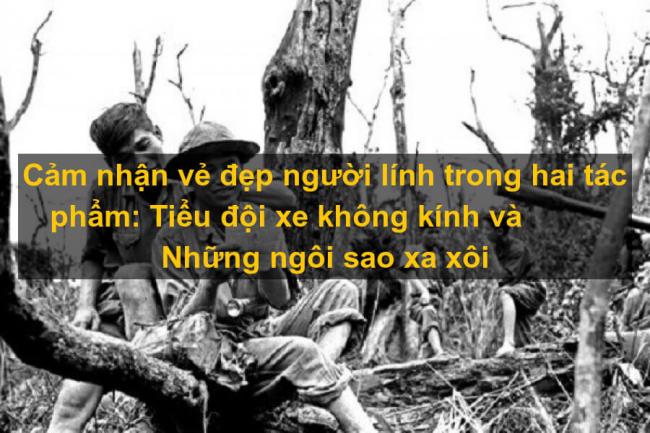 